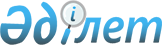 О внесении изменений в постановление Правительства Республики Казахстан от 14 сентября 2001 года N 1207Постановление Правительства Республики Казахстан от 2 августа 2002 года N 862.

      В целях реализации Закона Республики Казахстан от 15 декабря 2001 года Z010273_ "О республиканском бюджете на 2002 год" Правительство Республики Казахстан постановляет: 

      1. Внести в постановление Правительства Республики Казахстан от 14 сентября 2001 года N 1207 P011207_ "Об утверждении Программы по противодействию эпидемии СПИДа в Республике Казахстан на 2001-2005 годы" (САПП Республики Казахстан, 2001 г., N 32, ст. 424) следующие изменения: 

      в Программе по противодействию эпидемии СПИДа в Республике Казахстан на 2001-2005 годы, утвержденной указанным постановлением: 

      в абзаце первом строки "Источники и объемы финансирования" раздела 1 "Паспорт" цифру "12,291" заменить цифрой "5,4"; 

      в абзаце втором раздела 6 "Необходимые ресурсы и источники финансирования" в строке "Республиканский бюджет" цифру "12,291" заменить цифрой "5,4". 

      2. Настоящее постановление вступает в силу со дня подписания. 

 

     Премьер-Министр  Республики Казахстан

(Специалисты: Склярова И.В.,              Пучкова О.Я.)     
					© 2012. РГП на ПХВ «Институт законодательства и правовой информации Республики Казахстан» Министерства юстиции Республики Казахстан
				